Repetir Idea Nueva Idea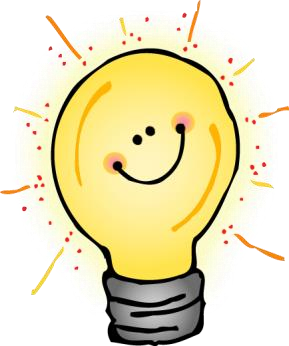 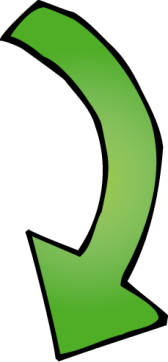 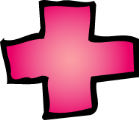 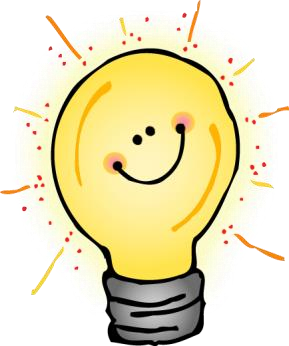 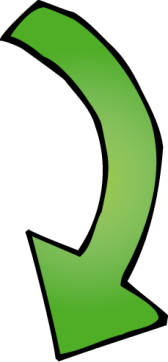 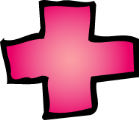 Agregar Luz de Freno para la discusión– Idea de Michelle Salgado & Carolyn Colley  Imprimible por Kaia Tomokiyo Creada por el Departamento de STEM del Distrito de Highline Clipart © DJ Inkers 